ATTACHMENT 4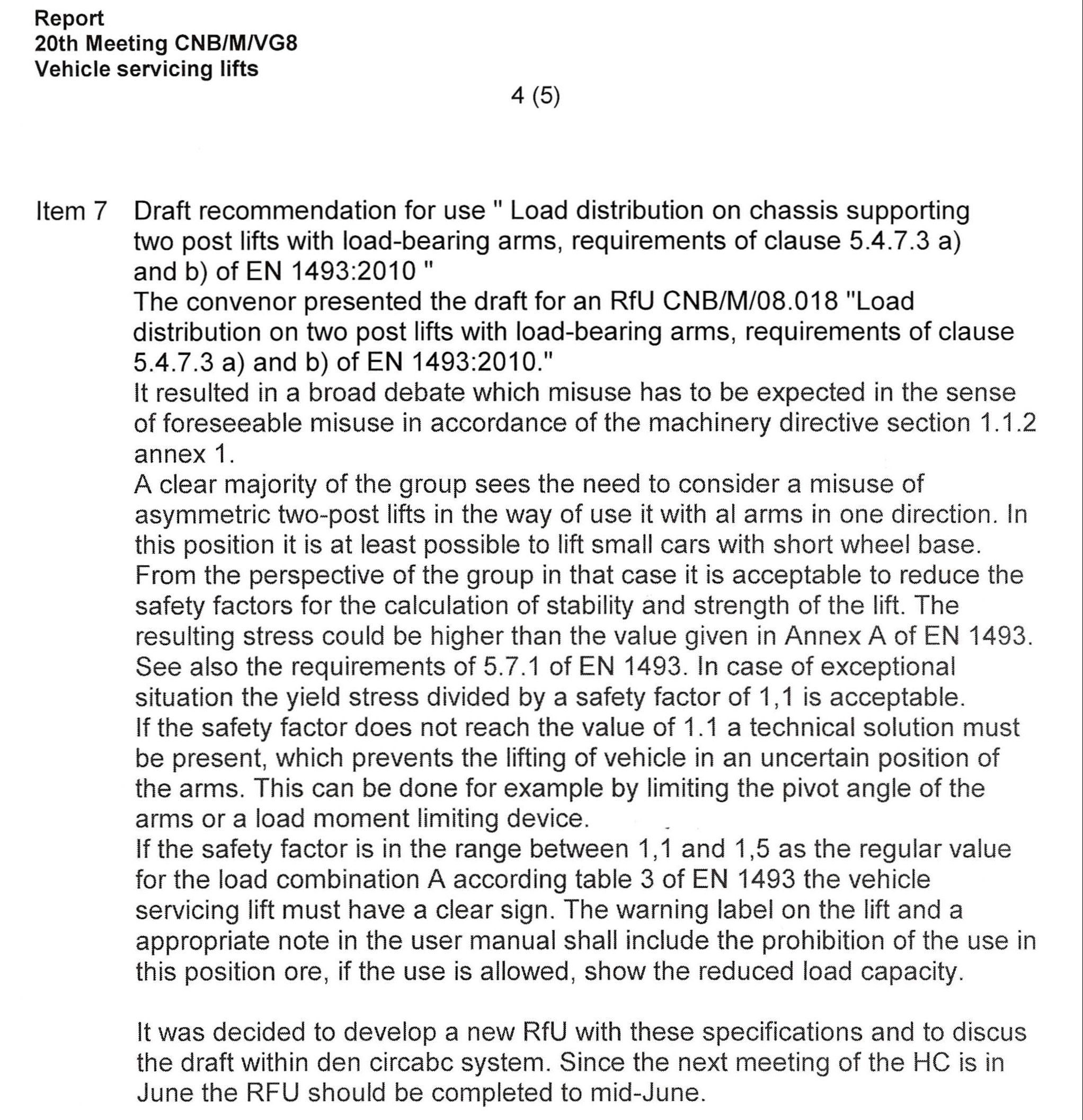 